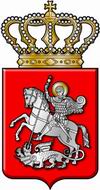 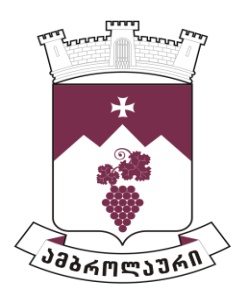 ამბროლაურის მუნიციპალიტეტის საკრებულოსგ ა ნ კ ა რ გ უ ლ ე ბ ა  N532022 წლის 17 ივნისიქ. ამბროლაური„ამბროლაურის მუნიციპალიტეტის ტერიტორიაზე სამგზავრო გადაყვანის არსებული სვლა-გეზების ინტენსივობისა და სამგზავრო გადაყვანის ტარიფების დამტკიცების შესახებ“ ამბროლაურის მუნიციპალიტეტის  საკრებულოს 2018 წლის 28 თებერვლის N32 განკარგულებაში ცვლილების შეტანის თაობაზესაქართველოს ზოგადი ადმინისტრაციული კოდექსის 63-ე მუხლის საფუძველზე ამბროლაურის მუნიციპალიტეტის საკრებულომგ ა დ ა წ ყ ვ ი ტ ა:1.	შევიდეს ცვლილება „ამბროლაურის მუნიციპალიტეტის ტერიტორიაზე სამგზავრო გადაყვანის არსებული სვლა-გეზების ინტენსივობისა და სამგზავრო გადაყვანის ტარიფების დამტკიცების შესახებ“ ამბროლაურის მუნიციპალიტეტის  საკრებულოს 2018 წლის 28 თებერვლის N32 განკარგულებით დამტკიცებულ დანართში და ჩამოყალიბდეს თანდართული რედაქციით.2.	განკარგულება შეიძლება გასაჩივრდეს ძალაში შესვლიდან ერთი თვის ვადაში ამბროლაურის რაიონულ სასამართლოში (მისამართი: ქ. ამბროლაური, კოსტავას ქუჩა N13).3.	განკარგულება ძალაში შევიდეს 2022 წლის 01 ივლისიდან.საკრებულოს თავმჯდომარე                                                                  ასლან საგანელიძე